【テーマ】　「第60回記念　川内川花火大会」で撮影された花火の写った写真【サイズ】　４ツ切りプリント（ワイド版含む）【応募方法】　作品ごとに「画題・氏名・年齢・住所・電話番号」を記載した応募票を写真の裏側に貼付して、川内商工会議所へ持参若しくは郵送してください【応募締切】　平成30年8月31日（金）　　　　　　　川内商工会議所必着【　賞　】　　会頭賞　１点　賞金５万円　賞状及び盾　　　　　　　金　賞　１点　賞金３万円　賞状及び盾　　　　　　　銀　賞　１点　賞金２万円　賞状及び盾　　　　　　　銅　賞　１点　賞金１万円　賞状及び盾　　　　　　　入　選　若干数　　　　　　賞状【発　表】　平成30年9月4日に応募者全員に審査結果を郵送します【応募上の注意】　①入賞作品の著作権は、主催者に帰属します②入賞作品の使用にあたって、作品名及び撮影者の氏名表示を行う場合があります　③入賞作品については、主催者へ原版、元データ（ネガ、又はポジフィルム、デジタルカメラはCD-R,CD-ROM）で理出いただき、返却はいたしません（提出の無い場合は、入賞を取り消します）。　④応募作品は、応募者本人が撮影した未発表のもので、同一若しくは疑似作品が他のコンテスト等に応募・発表される予定の無いものに限ります。　⑤写真の被写体の肖像権やその他の権利は、応募者の責任において適切に処理してください。【その他の注意事項】　①応募者は、主催者の運営方法に従うものとします。　②応募作品に係る個人情報は厳正に取り扱い、本コンテストに関わる目的以外には使用しません。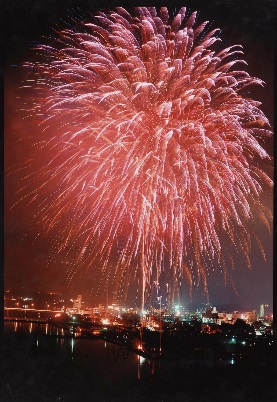 ■主催　及び　問合せ先　川内商工会議所　　〒895-0052　　鹿児島県薩摩川内市神田町3-25　　電話：0996-22-2267　　E-mail:info＠sendai-cci.jp第６０回　川内川花火大会写真コンテスト　応募票第６０回　川内川花火大会写真コンテスト　応募票第６０回　川内川花火大会写真コンテスト　応募票第６０回　川内川花火大会写真コンテスト　応募票第６０回　川内川花火大会写真コンテスト　応募票「画題」「画題」「画題」「画題」「画題」ふりがな氏　名ふりがな氏　名ふりがな氏　名ふりがな氏　名年齢性別℡住所〒〒〒〒第６０回　川内川花火大会写真コンテスト　応募票第６０回　川内川花火大会写真コンテスト　応募票第６０回　川内川花火大会写真コンテスト　応募票第６０回　川内川花火大会写真コンテスト　応募票第６０回　川内川花火大会写真コンテスト　応募票「画題」「画題」「画題」「画題」「画題」ふりがな氏　名ふりがな氏　名ふりがな氏　名ふりがな氏　名年齢性別℡住所〒〒〒〒